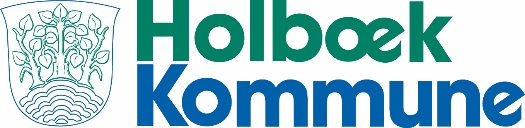 Tilsynet med interne skolerTilsynsrapport Søbæk – afd. ErhvervsskolenSkolekode: 341030Forår 2020Tilsynsrapport fra sidste tilsynsbesøg kan ses på http://holbaek.dk/borger/boern-og-unge/boern-og-unge-med-saerlige-behov/specialtilbud/tilsyn-med-interne-skoler/Tilsynet er gennemført med baggrund i nedenstående lovrammer og materialer:Folkeskoleloven og bekendtgørelser i tilknytning hertilBekendtgørelser om specialundervisningOverenskomsten med Holbæk Kommune Undervisningsministeriets folder:”Tilsyn med specialundervisning til børn og unge på interne skoler” file:///C:/Users/kars/Downloads/151218-Tilsynspraksis%20(2).pdfAfsnit 1: Tilsynsbesøg(Udfyldes af tilsynskonsulenten i tilknytning til tilsynsbesøget)Dato: 30. juni 2020Tilsynsførendes underskrift: Birgitte Spandet ThielsenA. Tilsynets gennemførelseDato:  18/6 2020Birgitte Spandet ThielsenTilsynskonsulent Fagcenter for Læring og Trivsel, Holbæk kommune7236 8793kars@holb.dkAnmeldt tilsyn:Dato for det planlagte tilsyn var anmeldt til skolen i december 2019. Dette blev dog aflyst pga corona-nedlukning. Nyt tilsynsbesøg er gennemført på ovenstående dato.B. Tilsynets formål og særlige fokuspunkter ved dette tilsynsbesøgTilsynets formål:Formålet med tilsynet er først og fremmest at vurdere, om undervisningen står mål med den undervisning, der bliver givet i folkeskolen.Årets generelle fokusområder ved tilsynsbesøgene:Generelt om udviklingen på skolen siden sidst:Opfølgning på tilsynets fokusområder:Status på skolens primære fokus/udviklingsområde for skoleåret 2019/20. Status på skolens lektiehjælp og faglig fordybelse, herunder organisering.Skolens status på elever, der tager folkeskolens eksamen eller afgangsprøve.Der ønskes en status på, hvordan skolen opfylder folkeskoleloven i forhold til fagrækken og timetalsfordelingen.Hvordan arbejder skolen med at give eleverne feedback på undervisningen.Samarbejde med andreSærlige fokuspunkter i opfølgningen efter sidste tilsynsbesøg på denne interne skole:Opsamling på punkterne F, G og H fra Anders Bo Hansens sidste tilsynsrapport fra efteråret 2019(Mobiltelefoner, elevtal, mentaliseringsprojekt)C. Materiale anvendt i forbindelse med tilsynet:Forud for tilsynsbesøget er tilsendt: Noter på fokuspunkterneUnder eller efter tilsynet udleveredes:D. Forløb af tilsynsbesøgDet skal bemærkes, at det er bekendtgørelser for COVID-19 (nødundervisning), der er gældende på tidspunktet for tilsynsbesøget. Overværelse af undervisning og anden aktivitet:Dagen indledes med deltagelse i personalemøde, hvor dagens status, obs-punkter på elever etc gennemgås. Dette fremstår relevant ifht at kende elevernes ”dagsform”.Herefter ankommer eleverne til kort morgen briefing på dagens indhold – udendørs. Dette er med til at skabe forudsigelighed for eleverne. Herefter bevæger tilsynet sig rundt mellem de forskellige værksteder og undervisningslokaler. Der observeres matematik i praksis i tømrerværkstedet, danskundervisning med brug af digitale hjælpeprogrammer til stærkt ordblind elev og matematik i 9. klasse – hvor der arbejdes med brøker, omskrivning af brøker og regning med brøker. Desuden har tilsynet individuelle samtaler med et par elever om skolegang, fag, trivsel og motivation. Tilsynet oplever en skole med relevante pædagogiske strategier i forhold til målgruppen og differentierede arbejds- og undervisningsformer, der modsvarer elevernes behov.Samtale med skoleleder:Dialogen med skoleleder falder i to dele. Først rundvisning på skolen med orientering om målgrupper, arbejdsformer, ansatte, pædagogik og øvrige oplysninger om skolen med relevans for tilsynet. Dernæst er der opsamling på tilsendte notater og tilsynets observationer som afslutning på tilsynsbesøget.• Generelt om udviklingen på skolen siden sidst:Tre ansatte (inkl. afdelingsleder) har færdiggjort mentaliseringsuddannelse og er nu i gang med at implementere dette til resten af afdelingens ansatte. To ansatte har færdiggjort NADA-kursus. Desuden har afdelingen taget et undervisningslokale mere i brug. Der er i dette lokale etableret mindre bokse/båse, så den enkelte elev kan skærmes yderligere fra udefrakommende stimuli. Skolen oplyser, at de obligatoriske timeløse fag er blevet integreret i skoledagen, hvilket eksemplificeres af skoleleder i forhold til seksual- og sundhedsoplysning. Skolen har fortsat sparring og vejledning vedr. matematik fra afdeling Søbæksparken samt med afdelingsleder. Der er derudover etableret fagteams på tværs af alle afdelinger.Opfølgning på tilsynets fokusområder:• Status på skolens primære fokus/udviklingsområde for skoleåret 2019/20. Der er arbejdet med at kvalitetssikre den skriftlige dokumentation ift. elevernes udvikling personligt, socialt og fagligt. Hertil kommer arbejdet med at få indarbejdet den mentaliserende tilgang i skolens skriftlige arbejde.Trivsel: Afdelingens elever er ikke samlet i klassetrin, men individuelt ift. udviklingstrin og hensigtsmæssig gruppesammensætning. Mange elever har flere skoleskift med sig i bagagen. Skolen erfarer, at de fleste elever har haft manglende motivation for skole eller decideret skoleværing på et tidspunkt i deres skolegang. Erhvervsskolen arbejder med at være en tryg ramme, således at den enkelte elev kan trives og udvikles personligt, socialt og fagligt. Skolen oplyser, at der kan være elever, der er helt blokeret ift. mere traditionel boglig undervisning. Her bruger skolen bl.a. stedets praktiske værksteder til at løsne op for disse blokeringer. Skolen oplyser, at der er løbende dialog og samarbejde med familie, opholdssteder, PPR, behandlere omkring eleverne generelt. Fagligt løft: To ansatte og afdelingsleder har – som nævnt ovenfor - gennemført mentaliseringsuddannelse. Skolen arbejder ifm. personalemøder og supervision på at implementere dette til resten af afdelingen. Desuden har to ansatte gennemført NADA-kursus, skolen har nu tre ansatte, der kan give NADA. Denne metode uddybes i dialogen mellem skoleleder og tilsyn.Etablering af fagteams på tværs af skoleafdelingerne: Skolen var i gang med dette, men så kom corona-situationen. Planen var, at frem mod sommerferien var der fokus på eksamensfag og lærerteams som var  involveret i eksamensafholdelsen, samt møder vedr. det obligatoriske valgfag: Håndværk og Design. Der var også planlagt, at matematik- og dansklærer teams med fokus på elever på indskoling og mellemtrin kunne mødes, samt møde om mentalisering i en skolekontekst. • Status på skolens lektiehjælp og faglig fordybelse, herunder organisering.Afdelingen er som udgangspunkt lektiefri, men enkelte elever har efter aftale med hjemmet eller opholdsstedet ekstra-materialer som lektie. Der er mulighed for hjælp til disse på skolen. I forhold til grundskoleelever er der fokus på, at gøre eleverne klar til, i videst muligt omfang, at kunne gå til afgangsprøver i FP9 eller FP10. Skolen oplever, at generelt er det faglige niveau meget svingende fra indskoling til enkelte på udskolingsniveau. Undervisningen foregår både i fællesskab og individuelt alt afhængigt at elevernes faglige formåen og kunnen. Ligeledes arbejdes der med elevernes individuelle og sociale udfordringer.Nogle elever følger ikke alle undervisningsmoduler som boglig undervisning, men tilbydes i stedet for disse lektioner som praktisk undervisning på et af skolens værksteder. Skolen har fokus på opøvning af sociale færdigheder, samt arbejde med personlige udfordringer ift. uddannelsesparathed og trivsel generelt på skolens praktiske værksteder. Elevernes dagligdag skifter mellem boglig undervisning og praktisk undervisning på skolens værksteder. Skolen har fokus på medinddragelse af eleverne i planlægningen af deres skoledag.Skolen oplyser, at der er enkelte elever, der grundet diagnostiske udfordringer, kun kan deltage i fællesundervisningen i meget begrænset omfang. Der er her lagt individuelt skema samtidig med, at der arbejdes på at styrke disse elevers sociale og personlige færdigheder i at kunne være deltagende i fællesundervisning. Bemandingen og muligheden for at kunne opdele eleverne i små grupper, gør det muligt for skolen at følge den enkelte elevs faglige udvikling tæt, og arbejde med undervisningsdifferentiering.  • Skolens status på elever, der tager folkeskolens eksamen eller afgangsprøve.Dette område er særligt i år pga corona-bekendtgørelser. Der var en elev på 9. klassetrin, der var meldt til eksamen. De andre elever er i tæt samarbejde og sparring med forældre, PPR og sagsbehandlere blevet fritaget fra eksamen. Tilsynet minder om, at fritagelse for folkeskolens prøver foregår i samarbejde med prøveafholdende skoleleder (Undervisningsoverenskomsten pkt 12). Tilsynet følger op på dette med Søbæks skolechef.Prøveafholdelse foregår normalt i samarbejde med afd. Søbæksparken. Samarbejdet med prøveafholdende skole betegnes af skolen som velfungerende. • Der ønskes en status på, hvordan skolen opfylder folkeskoleloven i forhold til fagrækken og timetalsfordelingen.Skolen oplyser, at for 7. klasseelever er samarbejder skoleleder og PPR om eventuelle fritagelser jvf den nyeste bekendtgørelse på feltet. 7. klassetrin har 7 dansktimer og 5 matematiktimer ugentligt, hvilket opfylder minimumstimetallet i disse fag på 7. klassetrin.8. og 9. klasse har også 7 ugentlige dansklektioner (á 45 min.) og 5 ugentlige matematiklektioner (visiteret på baggrund af folkeskoleloven §33.4). 10. klasse-elever har samme undervisningstimetal som 9. kl. • Hvordan arbejder skolen med at give eleverne feedback på undervisningen. Mål med lektionens undervisning synliggøres for den enkelte elev. Skolen oplyser, at den arbejder med såvel summativ som formativ evaluering og inddrager eleven i de personlige målsætninger, som differentieres ud fra den enkelte. Evalueringen danner grundlag for den fremtidige planlægning i undervisningen •Samarbejde med andreFolkeskolens prøver: Skolen samarbejder med Søbæksparken ift. generel vejledning og eksamenRådet for sikkertrakfik – live ambassadør: Skolen har haft besøg af ambassadør, der holdt foredrag for afdelingens elever.Sex og Samfund – seksualundervisning og familieplanlægning: Skolen har været på tre ture, hvor eleverne var delt op ift. alder og fokus.Virksomhedsbesøg: Skolen har været på besøg hos Malmos A/S gartnervirksomhed. Lige efter påske havde skolen planlagt en aftale med Skovskolen i Nøddebo om et besøg, men dette måtte vi aflyse pga. corona-situationen.Praktik: Der arbejdets samarbejdes med lokale virksomheder ift. praktikaftaler.  Særlige fokuspunkter i opfølgningen efter sidste tilsynsbesøg på denne interne skole:•Opsamling på punkterne F, G og H fra Anders Bo Hansens sidste tilsynsrapport fra efteråret 2019(Mobiltelefoner, elevtal, mentaliseringsprojekt)Tilsynet anbefaler at skolen drøfter og laver retningslinjer for, hvordan eleverne må anvende mobiltelefoner i undervisningstiden.Status: Skolen arbejder fortsat på, at få eleverne til at lægge deres mobiltelefoner væk, når der er undervisning. Skolen oplever, at de fleste kan overholde dette, men der er enkelte elever, der nogle dage ikke indvilger i at aflevere dem eller lægge dem væk. For nogle elever bruges telefonen som et aktivt redskab i undervisningen.   At skolens elevtal ved næste tilsynsbesøg er 10 elever. Status: I skrivende stund er indskrevet 12 grundskoleelever på Erhvervsskolen. En elev er opstartet i januar og to elever er startet i maj. De 12 elever fordeler sig på følgende klassetrin: tre elever på 7. klassetrin, tre elever på 8. klassetrin, fire elever på 9. klassetrin og to elever på 10. klassetrin. Desuden starter der to elever den 15. juni i praktik indtil sommerferien. Disse to elever skal efter sommerferien starte på henholdsvis 7. og 8. klassetrin på Erhvervsskolen. Orientering om skolens implementering af mentaliseringsprojektet.  De ansatte, der har færdiggjort mentaliseringsuddannelsen, mødes for at diskutere status på implementeringen og hvad der skal ske fremadrettet. Denne gruppe består af både ansatte fra skolen og opholdsstederne.Oplæg og foredrag – alle afdelinger har været til oplæg ved psykolog ift. opsummering og gennemgang af de centrale begreber og metoder. Der er ved at blive planlagt flere oplæg med psykolog.    E. Tilsynets samlede vurdering af den interne skole efter tilsynsbesøgetSamlet vurdering:På baggrund af dagens tilsynsbesøg er det den samlede vurdering, at undervisningen følger folkeskoleloven og dertilhørende bekendtgørelser.F. Tilsynets vejledningG. Tilsynets kravH. Aftaler samt opfølgningspunkter til næste tilsynsbesøg:Som ny tilsynsførende i Holbæk Kommune vil jeg vente med at konkludere omkring opfølgningspunkter, til jeg har været på 1. tilsynsbesøg på alle kommunens interne skoler.I. Skolens kommentarer til tilsynsrapporten: